Revelation Missionary Baptist Church
Phone Tree Update Information Form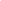 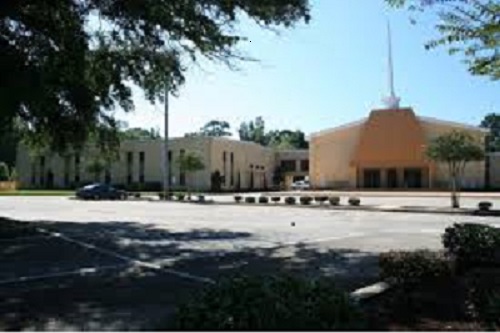 The following information is needed if you wish to be contacted by the Phone Tree System. Please ensure that the information provided is complete and correct.Auxiliary Name: ________________________________________________Name: ________________________________________________________Address: ______________________________________________________City/State: _______________________________                  _____________Home Telephone: (_______)    ____________________________________Cell Number: (______)  _________________________Cell Phone Carrier: _____________________________Email Address: _________________________________________________Thank you